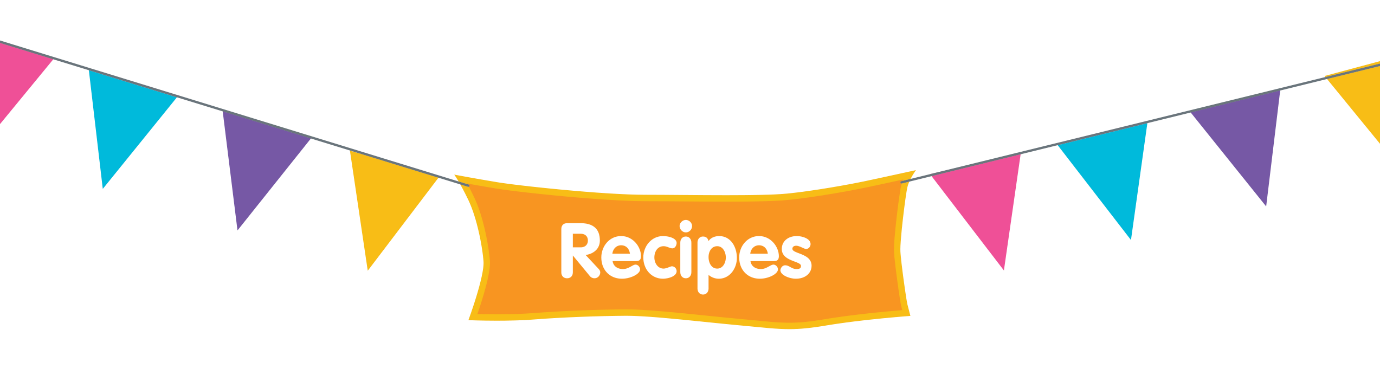   Easy fish pie     (serves 4-6 people)Everybody loves a fish pie! This is a great way to get little ones to get their portion of fish. You can make this with a mix of fish to include oily fish such as salmon.  Supermarkets usually sell packets of fish pie mix (fresh or frozen).Ingredients1 kg potatoes, peeled and cubed400ml semi-skimmed milk*25g margarine*25g plain flour* (about 3-4 tbsp) 4 spring onions or ¼ onion, sliced400g portion of fish pie mix*2 tbsp frozen peas 2 tbsp sweetcorn A handful of grated cheese to top* Method Heat the oven to 200°C/gas mark 6.Boil the potatoes, until cooked through, drain, and mash with a little margarine and a small amount of the milk. Melt the margarine in a pan and when hot, add the onions and cook until softened, then add the flour. Next add the remaining milk to the flour mix a little at a time, stirring well, until you have added it all. Then heat through until the sauce thickens – remember to keep stirring.Remove from the heat, and add the fish, peas and sweetcorn.  Place this mix in the bottom of a casserole dish and top with the mashed potato, sprinkle with the cheese. Cook for 30-40 minutes until piping hot and bubbling. *Can contain or is one of the 14 common allergens 